Referat fra bestyrelsesmøde i Hashøj Jægerklub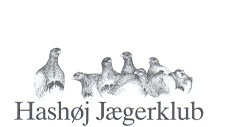 DatoStedFraværende1. Evt. tilføjelse til dagsorden2. Underskrivelse afreferat fra sidste møde3. Meddelelser fra formanden4. Meddelelser fra kasserer5. Meddelelser fra:a) hundeudvalgb) skydeudvalgc) ungdomsudvalgd) festudvalge) turudvalgf) hjemmeside6. Eventuelt7. Dato for næste mødeReferentUnderskrifter 13. marts 2014Hos UffeAnders P, Steffen, Klaus og Lasse.--JKF Deltager i Sørbymarkedet 29. maj til 1. juni 2014 – alle udgifter dækkes af Danmarks Jægerforbund.Hashøj Jægerklub lægger ud således at stadepladsen kan betales.For stand Række K plads 5 1.350,00 kr.Vi deltager 1 dag i perioden 10.00 – 18.00.Uffe meddeler at vi har ca. 122.000,00 kr. på kontoen.Dertil forventer vi DJ bidrag i den nærmeste fremtid.Der er styr på hundetrænerne, klar til hundetræningen.Uffe køber præmier ind til Fastelavnsskydningen-Der er foreløbig 27 tilmeldinger til Jægermiddagen og der aftales møde med Maiken.Der bliver mange fine præmier til aften.Brian Nygaard spiller-Lasse Dissing er Webmaster.God dag på Espe med 24 skytter, der blev nedlagt 38 haner og 2 snepper.22 maj 2014 kl. 19:00 hos BoBo Nielsen